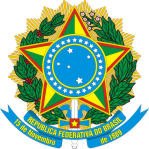 SERVIÇO PÚBLICO FEDERALCONSELHO DE ARQUITETURA E URBANISMO DE MATO GROSSO DO SULAos dezoito (18) dias do mês de junho (06) do ano de dois mil e quinze (2015), na sede do Conselho de Arquitetura e Urbanismo de Mato Grosso do Sul, situado na Rua Espírito Santo n. 205, esquina com a Avenida Afonso Pena em Campo Grande- MS, por convocação ordinária prevista no calendário anual e sob a Presidência do Conselheiro Estadual Osvaldo Abrão de Souza, presidente do Conselho de Arquitetura e Urbanismo do Mato Grosso do Sul, reuniram-se: os Conselheiros Estaduais: Ângela Cristina Santos Lins, Dirceu de Oliveira Peters, Eymard Cezar Araújo Ferreira, Giovana Dario Sbaraini, Paulo Cesar do Amaral. Exercem a titularidade, na ausência dos Titulares, os Suplentes de Conselheiros Estaduais: José Marcos da Fonseca, Ronaldo Ferreira Ramos, Teresinha Rigon. Registra-se a presença: do Gerente Administrativo e Financeiro Cláudio Lisias Lucchese; o Assessor Especial da Presidência, Luís Eduardo Costa; o Procurador Jurídico, Elias Pereira de Souza; a Gerente de Fiscalização Patrícia de Oliveira Georges, o Coordenador da Secretaria Geral, Gill Abner Finotti, e, para secretariar esta Sessão Plenária, a Secretária da Presidência, Ghislaine Gonçalves. Registra-se também a presença do Presidente da Cooperativa de Crédito SICREDI, Celso Ramos Regis, o Gerente da unidade Afonso Pena, Flávio Silva de Araújo e a Gerente de Negócios de Pessoa Física, Estela Castro. Também se fez presente a Presidente do SINDARQ-MS Kelly Cristina Hokama e a Arquiteta e Urbanista Ivanete Carpes Ramos. EXPEDIENTE: 1. ABERTURA, VERIFICAÇÃO DE QUÓRUM E AUSÊNCIAS JUSTIFICADAS: O presidente Osvaldo Abrão verificando a existência de quórum, realiza a abertura da Sessão Plenária às 14h10 min. Com a ausência justificada do Conselheiro Estadual Carlos Lucas Mali e o Conselheiro Estadual Fabiano Costa. 2. HINO NACIONAL: O Presidente Osvaldo Abrão, abre e agradece a presença de todos nesta 43ª Sessão Plenária e os convida para acompanhar a execução do Hino Nacional.  Após a execução do Hino Nacional os trabalhos desta Sessão são interrompidos temporariamente devido a assinatura do Termo de Cooperação Técnico entre o CAU/MS e a Cooperativa de Crédito SICREDI.  3.LEITURA E APROVAÇÃO DA ATA ANTERIOR: O Presidente Osvaldo Abrão informa que a Ata da 42ª Sessão Plenária Ordinária, realizada em 14 de maio de 2015, foi encaminhada aos senhores conselheiros. Colocada em discussão, foi aprovada sem ressalvas. 4. APRESENTAÇÃO DOS DESTAQUES DE CORRESPONDÊNCIAS. 4.1 CORRESPONDÊNCIAS RECEBIDAS:  4.1.1 Correspondência da Câmara Municipal sobre solicitação de vistoria em imóveis do conjunto Vida Nova I, II, III; 4.1.2 Convite TCU- apresentação do plano de controle externo; 4.1.3 Ofício 933/2015 PR- Relatório de demandas call center; 4.1.4 convite PMCG consulta Pública referente ao programa de Desenvolvimento Integrado do Município de Campo Grande; 4.1.5  convite Câmara de Dirigentes Lojistas de Campo Grande lançamento da campanha “ Fortalecimento da Economia – Valorize o comércio local; 4.16 correspondência MCS Master in City Sciences- Universidade Politécnica de MADRID –solicita divulgação do curso “ Master in city sciences” ; 4.1.7 – convite – IX Prêmio da Indústria da Construção do MS; 4.1.8 – Ofício CAU/BR 034/2015 Certificados de conclusão aos participantes deste conselho no I Seminário Técnico Nacional CAU; 4.1.9 – Ofício Cir. Nº 10/2015 Convite Audiência Pública sobre a proteção do Patrimônio Público Histórico e Cultural de Campo Grande; 4.1.10 Ofício 364 CGAL/CMCG Convite Audiência Pública; 4.1.11 Convite Solenidade de assinatura termo entre AGETRAN, DETRAN e Estabelecimentos Privados de Campo Grande; 4.1.12 Ofício 001/ COMDEF IV Conferência dos direitos da pessoa com deficiência; 4.1.13 Convite CRM MS Posse da nova diretoria executiva do CRM MS.  4.2 CORRESPONDÊNCIAS EXPEDIDAS: 4.2.1: Ofício 728/2015-2017: SEMADUR- Liberação de funcionário. 4.2.2: Ofício 730/2015-2017: Referente ao Ofício n. 0187/2015/MPF/PR/MS/GAB/DVAOC4.2.3: Ofício 738/2015-2017 PRESI CAUMS – resposta a Câmara Municipal sobre solicitação de vistoria em imóveis do conjunto Vida Nova I, II e III; 4.2.4: Ofício 739/2015-2017 PRESI CAUMS – resposta ao e-mail IPOG sobre solicitação de divulgação de curso de Design de Interiores;4.2.5: Ofício 740/2015-2017 PRESI CAUMS – ao IMASUL sobre a denúncia 5742/2015 alega que o manual de licenciamento ambiental do Estado refere-se a ART e não menciona o RRT. 5. APRESENTAÇÃO DE COMUNICADOS: (A): PRESIDENTE: No dia 14 de maio, após a 41ª Sessão Plenária, o presidente esteve na abertura do 2º Encontro Estadual de arquitetos de Mato Grosso do Sul. Nos dias 21 e 22 de maio esteve nas reuniões plenárias do CAU/BR. No dia 28 de maio o presidente Osvaldo recebeu o presidente do centro acadêmico da UNIDERP, Guilherme Almeida, e a acadêmica Nataly Samara, para a aproximação dos estudantes com o conselho. Dia 30 de maio, o Vice-Presidente Eymard Araújo representou o CAU/MS no 9º Prêmio da Indústria da Construção do MS. No dia 1º de junho, o presidente Osvaldo compôs a mesa de autoridades na Audiência Pública sobre a proteção do Patrimônio Público e Histórico e Cultural de Campo Grande. No dia 02 de junho, visitou a sede do CREA-MS, juntamente com seu assessor, Luís Eduardo Costa e o presidente do Conselho Regional de Engenharia e Agronomia – CREA/MS, Eng. Agr. Dirson Artur Freitag na intenção de aproximarem os dois conselhos profissionais. Dia 08 de junho, houve a inauguração da agência do SICREDI Afonso Pena, o qual se fez presente. Nos dias 11 e 12 de junho participou no CAU/BR do 1 º Seminário Nacional das Comissões de Exercício Profissional, participaram também a Coordenadora Giovana Sbaraini, o Procurador Jurídico Elias Pereira e a Gerente de Fiscalização Patrícia Georges. No dia 16 de junho recebeu o Vereador Betinho do PRB.  (B) DOS COORDENADORES DAS COMISSÕES: - COMISSÃO DE FINANÇAS E ADMINISTRAÇÃO: O coordenador da comissão, Conselheiro Estadual Paulo César Amaral, informa que na reunião foram aprovadas as contas do mês de maio; relata que há uma dificuldade de leitura das planilhas, sendo explicado pelo contador Moacir Dias que não há uma outra forma de realizar este trabalho e, após questionamentos feitos ao gerente administrativo e financeiro Cláudio Lucchese,  que determinou que será desenvolvido uma planilha à partir da data de  dezenove de junho, para que esta planilha mostre uma maneira mais clara de entendimento. Também sobre o relatório de gestão do TCU/2014, entregou um relatório aos colegas e solicita que o presidente explane sobre o assunto. O presidente Osvaldo Abrão esclarece que esteve em Brasília/DF, e repassa as informações do CAU/BR. O resultado trazido da Plenária Ampliada do CAU/BR, onde todas as contas dos CAU uf’s, todas homologadas e outras não, sendo o caso do CAU/MS, que não foi homologado por não haver sido encaminhado a ata da reunião desta comissão e posteriormente a aprovação do plenário. O motivo foi um descompasso devido a troca de funcionários do financeiro. Neste caso foi criado uma deliberação ”ad referendum” que será logo mais apresentada. Sendo esta explicação. – COMISSÃO DE ENSINO E FORMAÇÃO: O conselheiro Ronaldo Ramos faz a abertura, pois está na titularidade informa que catorze novos profissionais receberam as carteiras provisórias. O conselheiro Ronaldo Ramos solicita que a coordenadora adjunta conselheira Giovana faça uma complementação da pauta da reunião que sugere a criação do CAU Acadêmico para aproximação dos acadêmicos ao conselho, sendo assim a comissão sugere a criação de uma comissão temporária para a criação do mesmo, este assunto será encaminhado em extra pauta.  O presidente Osvaldo fala sobre uma série de diplomas falsificados nos outros estados; aqui no nosso estado não houve, sendo assim a comissão nacional, criou a lista de egressos, que vem a ser uma lista de formados. Que cabe o preenchimento pelos coordenadores de curso, evitando fraudes. No entanto alguns coordenadores se recusavam a fazer. O conselheiro Ronaldo Ramos complementa que está havendo algumas facilidades atualmente e que quanto a lista de egressos, no município de Dourados, teve um bom acesso neste quesito. Acredita que o CAU Acadêmico ser um marco de aproximação. COMISSÃO DE ÉTICA E DISCIPLINA: o Coordenador informa que foram relatados dois processos sendo um de arquivo e o outro de admissibilidade. COMISSÃO DE EXERCÍCIO PROFISSIONAL: A coordenadora conselheira Giovana Sbaraini, relata que a comissão se reuniu e haviam 15 processos para serem relatados, no entanto foram apenas sete, ficando oito sem relato. Devido ao montante de processos ficou acordado entre os conselheiros membros da CEP/MS que será realizada uma reunião extraordinária em um dia antes da reunião ordinária que está no calendário do CAU/MS. Foi discutida também sobre um Registro de direito Autoral/RDA, de acordo com a Resolução 67, sendo este o primeiro caso, mas ficaram algumas dúvidas, ficando este processo distribuído ao conselheiro Paulo Amaral, para trazer posicionamento na próxima sessão. A coordenadora relata ainda sobre o I Seminário da CEP/BR, onde foi discutido pelo grupo onde ela esteve foi a Resolução 21, onde há algumas controvérsias dentro desta resolução. Sendo que já começaram a escrever relatórios para dar celeridade nos processos. Houveram diversas orientações quanto as demais resoluções debatidas.  (C) RELATO DOS CONSELHEIROS: (C/1) CONSELHEIRO FEDERAL: O conselheiro federal Celso Costa, encontra ausente devido a motivos de saúde, onde o presidente Osvaldo solicitou um informe oficial: “ após exames de rotina foi diagnosticado um aneurisma de aorta de tamanho 7,5 cm, necessitando de intervenção cirúrgica, que será realizada na data do dia 19 de junho”. (C/2) CONSELHEIROS ESTADUAIS: o primeiro inscrito é o conselheiro estadual Dirceu Peters, que relata sobre o convite a participar da Assembleia Geral de Fundação do DIÁLOGO, onde será criado com bastante importância para a sociedade. Ressalta o convite a todos os colegas conselheiros e estende de forma inovadora consulta todos os cidadãos de Campo Grande. Convida também as representantes de entidades presentes, a exemplo da presidente do SINDARQ Kelly Cristina e Teresinha Rigon do IAB/MS. O presidente Osvaldo Abrão complementa que fez a leitura do convite achou muito interessante a proposta e encaminhará o seu Assessor Luís Eduardo para representar o CAU/MS. O próximo inscrito é o conselheiro Ronaldo Ramos que reforça o convite do I Seminário Sobre Mobilidade Urbana, que acontecerá em Dourados/MS nos dias 19 e 20 de junho, evento no qual estará presente o conselheiro vice-presidente Eymard Araújo e também o conselheiro federal suplente Luiz Carlos Ribeiro. O próximo inscrito é o conselheiro vice-presidente Eymard Araújo, que parabeniza o conselheiro Dirceu Peters, pela iniciativa pela participação da Assembleia da Fundação Diálogo. O conselheiro Eymard Araújo vem falar sobre uma divulgação de pesquisa lançada para entender a dinâmica de contribuição dos arquitetos com o CAU/MS. E como foi lançado apenas entre os colegas próximos, ficou decidido que será lançado uma pesquisa com divulgação incisiva. Informa que todos estarão recebendo e-mail e informações para esta interação. (D) OUVIDORIA: Não houve. (E) GERENTES:  A gerente de fiscalização Patrícia Georges, comunica sobre sua participação no I Seminário da CEP/BR, onde esclarece ser bem proveitoso devido aos estados participantes estarem utilizando os mesmos procedimentos. Levou também as dificuldades enfrentadas para a aplicabilidades das resoluções impostas pelo CAU/BR. Com relação a ação de fiscalização, os trabalhos em Três Lagoas foram finalizados, e agora está sendo criado um relatório para poderem finalizar estes trabalhos.  6. ORDEM DO DIA:  6.1: DECISÕES ‘AD REFERENDUM” PELO PRESIDENTE: 6.2.MATÉRIA EM REGIME DE URGÊNCIA: 6.2.1- Relatório de Gestão 2014- TCU (transmitido dia 15 de maio de 2015 SISCONT). O presidente Osvaldo Abrão explica que havia um prazo para que o relatório fosse encaminhado e que para isto deveria ser aprovado nas duas instâncias; primeira instância a Comissão de Administração e Finanças do CAU/MS e segunda instância o Plenário do CAU/MS; como o prazo para esta plenária não possibilitaria a aprovação em tempo hábil, o presidente Osvaldo Abrão fez uma aprovação ”Ad Referendum “ e trouxe para discussão. O conselheiro José Marcos questiona que deva haver um parecer da CAF/MS para aprovar e qual o procedimento. O presidente Osvaldo Abrão explica o que é a proposta que o plenário aprove a sua decisão “Ad Referendum”, considerando a aprovação pela comissão. Foi trazido pelo coordenador da CFA/MS a ata na qual foi aprovado este relatório.  O presidente Osvaldo explica sobre o objetivo da auditoria, que levanta questões que possivelmente o TCU venha questionar. Este é uma auditoria externa do CAU/BR, onde a empresa contratada chama-se Audilink. No CAU/MS não houve nenhum apontamento significativo. E como já foi passado pela auditoria externa a comissão já fez sua aprovação, sendo necessário aval do plenário. Após as discussões o presidente Osvaldo Abrão coloca este assunto em votação. Sendo APROVADO por unanimidade.  6.3. MATÉRIA TRANSFERIDA DA SESSÃO ANTERIOR: Não houve. 6.4. MATÉRIA PAUTADA PARA A SESSÃO:  6.4.1. Indicação de dois representantes no Fórum Municipal do Lixo e Cidadania: o conselheiro vice-presidente Eymard Araújo explica sobre os trabalhos do Fórum. A conselheira Giovana Sbaraini questiona sobre os horários de dias dos encontros do Fórum. Que são respondidos o local e os horários. O conselheiro Ronaldo Ramos tem a dúvida se pode ser indicado outras pessoas que não sejam conselheiros. O presidente Osvaldo Abrão responde que pode sim, desde que seja um arquiteto. Ficou acordado neste plenário que os conselheiros trarão para a próxima Sessão suas indicações. 6.4.2 Minuta Deliberação que regulamenta o CEAU: O presidente Osvaldo Abrão explica que foi encaminhado por duas vezes a minuta por e-mail aos colegas, comenta que o Regimento Interno do CAU/MS será aprovado na próxima plenária do CAU/BR. E sendo aprovado será feito o contato com o presidente Haroldo Villar do CAU/BR e também encaminhar os ofícios as entidades de classe para poder de fato instalar o CEAU. Sendo colocado em votação a minuta do Regimento do CEAU, sendo APROVADO por unanimidade. 6.5.  PEDIDO DE VISTA: 6.5.1 Recurso ao plenário - Processo 078/2012-2014 (protocolo 158912/2014) relator conselheiro Dirceu Peters com vistas a conselheira Ângela Lins: A conselheira Ângela Lins faz o relato do processo 078/2012-2014. O mesmo encontra-se disponível para consulta junto à Secretaria Geral. O voto da conselheira Ângela Lins é pelo indeferimento do recurso, considerando procedente o auto de infração. Seu voto é colocado em discussão. O conselheiro Dirceu Peters, relata que o relatório do parecer da conselheira é igual ao seu.  A conselheira Giovana Sbaraini solicita a palavra pois foi a primeira relatora deste processo, faz a leitura de sua declaração de voto. Após breves discussões. Colocado em votação, foi APROVADO por maioria o relato da conselheira Ângela Lins. 6.5.2.Minuta Deliberação CED/MS 001/2015-2017 Normas para processo ético disciplinar-voto conselheiro José Marcos com vistas conselheiro Eymard Araújo: O conselheiro Eymard explica novamente sobre a criação desta deliberação, afirmando que sua proposta é pela aprovação da deliberação da Comissão de Ética e Disciplina, com pequena alteração no item 10, onde passará a constar: “Após o encerramento da instrução processual ...”.  Após as considerações foram colocadas em votação a proposta do Conselheiro Eymard Araújo e o parecer do Conselheiro José Marcos, sendo APROVADO o parecer do conselheiro Eymard Araújo por seis votos contra dois votos do parecer do conselheiro José Marcos. 6.6- PEDIDO DE RECONSIDERAÇÃO: Processo 185800/2014 distribuído ao plenário, conselheira Ângela Lins: A conselheira Ângela Lins faz a leitura de seu relato a este processo, concluindo pelo indeferimento do recurso, sendo que o mesmo está disponível para consulta junto à Secretaria Geral; o presidente coloca em discussão. O conselheiro Dirceu Peters faz seus questionamentos quanto ao assunto. Sendo esclarecido pela conselheira relatora. Em votação foi APROVADO por maioria e apenas um voto contrário.  6.7- DELIBERAÇÃO DE COMISSÃO ORDINÁRIA E ESPECIAL: Não houve. 7. ASSUNTOS EXTRA PAUTA E DE INTERESSE GERAL: O primeiro assunto apresentado é a criação da comissão temporária para a instalação do CAU Acadêmico. Este assunto foi originalmente da CEF/MS. Foi APROVADA por unanimidade deliberação que cria a comissão temporária do CAU Acadêmico, com as seguintes observações 60 dias de prazo para apresentação das propostas ao plenário. Por questão regimental a comissão temporária deve ser composta de ao menos um conselheiro estadual. Ficou composta pelos seguintes membros: conselheira Giovana Sbaraini, conselheiro Ronaldo Ramos e o assessor especial da presidência Luís Eduardo Costa. O segundo assunto extra pauta é quanto aos horários das reuniões das comissões, apresentado pelo conselheiro Ronaldo Ramos, para mais flexibilidade para os conselheiros que vem de outros municípios do estado. Foram feitas algumas alterações no calendário no que se refere aos horários das reuniões de comissões.  7.1 RELATO DE PROCESSOS DA COMISSÃO DE ÉTICA E DISCIPLINA:   não houve.  8.PALAVRA LIVRE:  a conselheira Giovana Sbaraini se inscreve é apresenta uma proposta de patrocínio, a qual é sugerida pelo presidente Osvaldo Abrão que encaminhe a Secretaria Geral. O próximo inscrito é o conselheiro José Marcos que sugere que alguns assuntos sejam minimizados. O segundo assunto é uma solicitação de que a conselheira Giovana Sbaraini, que traga mais informações sobre a resolução 22, pauta que ficou sobre a responsabilidade da conselheira durante o seminário e por último parabeniza o presidente por haver esclarecido durante a visita do Vereador Betinho, deixando claro a atuação de arquiteto e urbanista. O presidente Osvaldo Abrão, comenta que em todas instancias e todos locais, enfatiza da importância do arquiteto e urbanista. O próximo inscrito é o conselheiro Eymard Araújo é comenta dos avanços dos arquitetos e urbanistas, sendo um deles a aprovação da minuta do regimento do CEAU, o outro avanço é a assinatura do Termo de Cooperação com o SICREDI. E o outro é sobre a criação da comissão temporária do CAU Acadêmico, que é um grande passo junto aos estudantes. O presidente Osvaldo Abrão se inscreve e registra a reeleição do colega Fábio Edir, reitor da UEMS com percentual de 89,6%. Lembra que a UEMS é grande parceira do CAU/MS. 9. ENCERRAMENTO: Nada mais havendo a tratar a o presidente Osvaldo Abrão encerra esta sessão às 18h30min.Conselheiros Estaduais Titulares:Ângela Cristina Lins ......................................................................................................Dirceu de Oliveira Peters .............................................................................................Eymard Cezar Araújo Ferreira ......................................................................................Giovana Dario Sbaraini ...................................................................................................José Marcos da Fonseca---------------------------------------------------------------------------------Paulo César Amaral .........................................................................................................Ronaldo Ferreira Ramos----------------------------------------------------------------------------------Conselheiros Estaduais Suplentes:Teresina Rigon------------------------------------------------------------------------------------------------Equipe Técnica:Procurador Jurídico Elias Pereira de Souza--------------------------------------------------------------Coordenador da Secretaria Geral Gill Abner Finotti------------------------------------------------------ Arquiteto e Urbanista Osvaldo Abrão de SouzaPresidente do CAU/MSGhislaine GonçalvesSecretária Ad Hoc